Spett. CROCE AZZURRA SABAUDIA OdV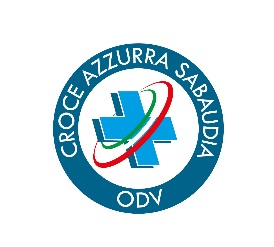 Via Conte Verde n.10/A 04016 SABAUDIA (LT)                                                             Tel. 0773518507 – fax 0773512513                                                                                                                               Consegno  3 foto   OPI…………………….Il sottoscritto/a……………………………………………………………….. nato/a  a …………………………………………..(………) il …..………..………..Residente in …………………………………………… (….…)-CAP……………. in via/p.zza……………………………………………………….. N°…………Cod. fiscale                                                                         tit. di studio…………………………………… professione……………………………..Tel. Abitazione………………………………… tel. Cell…………………………………………… e-mail…………………………………………………………….CHIEDO DI POTER ESSERE ISCRITT….. A CODESTA ASSOCIAZIONEIn qualità di:           Socio Sostenitore          per corso formazione         Socio operativo sugli automezzi dell’Associazione                                 Operativo in mansioni d’ufficio od assistenzaDICHIARO CHE HO FREQUENTATO I SEGUENTI CORSI (di cui allego copia dell’attestato)      Primo Soccorso             BLSD            PBLSD            Traumi e Presidi           Ipoglicemia          Schede 118          Lifepack 15---------------------------------------------------------------------------------------------------------------------------------------------------------------Al momento della presentazione della domanda mi impegno a:Versare la quota associativa relativa alla qualifica richiesta;Rispettare lo Statuto,  il  Regolamento  Interno,  le  Direttive di Servizio e le Norme Comportamentali in ogni loro parte ed ad  accettare  in  pieno  ogni  giudizio  del  Consiglio  Direttivo,  con  la  consapevolezza  che  l’attività  di Volontario svolta sarà del tutto gratuità, per lo scopo umanitario che l’Associazione si prefigge;Di attenermi alle regole del documento programmatico sulla sicurezza che l’Associazione ha adottato in  rispetto del codice in materia di dati personali (Dlgs 196/2003 e GDPR) essendo  a  conoscenza  che  l’area  di  sosta  degli automezzi è videosorvegliata per finalità di sicurezza;Di non essere affetto e/o portatore di patologie, di non assumere farmaci od altre sostanze chimiche, droghe od alcol, che potrebbero compromettere le attività operative per se e per gli altri.Sabaudia,………………………………………                                                              Il Richiedente ……………………………………………………….SPAZIO RISERVATO ALL’UFFICIORicevuta quota associativa n° ……………….    del …………../……..……/…..……….     Blocco n° ………………    di EURO ……………………Protocollo N°…………………………………………    del .……………………………………….Ammesso dal Presidente  il ….………………………    con incarico operativo di ……………………………………..  Firma del Presidente(in base all’art. 5 del Regolamento interno)                                                                                                  …………………………………Registro soci              N°   ____________                                                                        del ……………….…….Tessera socio             N°  ____________Registro operativi     N°  ____________                                                                        del ……………………… Tesserino operativo N°  ____________INSERIMENTO DEI DATI NEL DATABASE del ………………………..Ratificata adesione con Verbale C.D. N°……………… del ……………………….SOCIO “ORDINARIO” – CATEGORIA ______________________________  INCARICO _____________________________DICHIARAZIONE SOSTITUTIVA ATTO DI NOTORIETA’Il sottoscritto dichiara di non aver riportato condanne penali e di non essere destinatario di provvedimenti che riguardano l’applicazione di misure di prevenzione, di decisioni civili e di provvedimenti amm/ivi iscritti nel casellario giudiziale ai sensi della vigente normativa; dichiara inoltre di non essere a conoscenza di essere sottoposto a procedimenti penali e di essere consapevole delle sanzioni penali, in caso di dichiarazioni non veritiere, di formazione od uso di atti falsi, richiamate dall’art. 76-DPR 28/12/2000 n.445 e della decadenza dai benefici eventualmente conseguiti con provvedimenti emanati in base a dichiarazioni non veritiere, ai sensi dell’art. 75 del DPR 28/12/2000 n.445Sabaudia li ______/______/_______                                                                                                 Il Dichiarante ________________________________________INFORMATIVA EX ART. 13 GDPR PER SOCI ED ASPIRANTI SOCI E CONSENSO AL TRATTAMENTOCaro socio/a o aspirante socio/a,ai sensi degli art. 13 e 14 del Regolamento UE 2016/679 in materia di protezione dei dati personali (“GDPR”) ti informiamo di quanto segue.Finalità del trattamento e base giuridica. L’Associazione tratta i tuoi dati personali esclusivamente per lo svolgimento dell’attività istituzionale ed in particolare:per la gestione del rapporto associativo (invio della corrispondenza, convocazione alle sedute degli organi, procedure amministrative interne) e per l’organizzazione ed esecuzione del servizioper adempiere agli obblighi di legge (es. fiscali, assicurativi, ecc.) riferiti ai soci dell’Associazione;per l’invio (tramite posta, posta elettronica, newsletter o numero di cellulare o altri mezzi informatici) di comunicazioni legate all’attività e iniziative dell’Associazionein relazione alle immagini/video, per la pubblicazione nel sito dell’Associazione, sui social network dell’Associazione o su newsletter o su materiale cartaceo di promozione delle attività istituzionali dell’Associazione previo Tuo esplicito consensoin relazione alla foto personale, per l’inserimento nel tesserino di riconoscimentoper la partecipazione dei soci a corsi, incontri e iniziative e per l’organizzazione e gestione dei corsi  per analisi statistiche, anche in forma aggregata.La base giuridica del trattamento è rappresentata dalla richiesta di adesione e dal contratto associativo (art. 6 comma 1 lett. b GDPR), dal consenso al trattamento (art. 6 comma 1 lett. a – art. 9 comma 2 lett. a GDPR), dai contatti regolari con l’Associazione (art. 9 comma 2 lett. d GDPR), dagli obblighi legali a cui è tenuta l’Associazione (art. 6 comma 1 lett. c GDPR) Modalità e principi del trattamento. Il trattamento avverrà nel rispetto del GDPR e del D.Lgs. n. 196/03 (“Codice in materia di protezione dei dati personali”), nonché dei principi di liceità, correttezza e trasparenza, adeguatezza e pertinenza, con modalità cartacee ed informatiche, ad opera di persone autorizzate dall’Associazione e con l’adozione di misure adeguate di protezione, in modo da garantire la sicurezza e la riservatezza dei dati. Non verrà svolto alcun processo decisionale automatizzato.Necessità del conferimento. Il conferimento dei dati anagrafici e di contatto è necessario in quanto strettamente legato alla gestione del rapporto associativo. Il consenso all’utilizzo delle immagini/video e alla diffusione dei dati nel sito istituzionale e nelle altre modalità sopra descritte è facoltativo.Comunicazione dei dati e trasferimento all’estero dei dati. I dati potranno essere comunicati agli altri soci ai fini ai fini dell’organizzazione ed esecuzione del servizio. I dati potranno essere comunicati ai soggetti deputati allo svolgimento di attività a cui l’Associazione è tenuta in base ad obbligo di legge (commercialista, assicuratore, sistemista, ecc.) e a tutte quelle persone fisiche e/o giuridiche, pubbliche e/o private quando la comunicazione risulti necessaria o funzionale allo svolgimento dell’attività istituzionale (formatori, Enti Locali, ditte che curano la manutenzione informatica, società organizzatrici dei corsi, ecc.). I dati potranno essere trasferiti a destinatari con sede extra UE che hanno sottoscritto accordi diretti ad assicurare un livello di protezione adeguato dei dati personali, o comunque previa verifica che il destinatario garantisca adeguate misure di protezione. Ove necessario o opportuno, i soggetti cui vengono trasmessi i dati per lo svolgimento di attività per conto dell’Associazione saranno nominati Responsabili (esterni) del trattamento ai sensi dell’art. 28 GDPR.Periodo di conservazione dei dati. I dati saranno utilizzati dall’Associazione fino alla cessazione del rapporto associativo. Dopo tale data, saranno conservati per finalità di archivio, obblighi legali o contabili o fiscali o per esigenze di tutela dell’Associazione, con esclusione di comunicazioni a terzi e diffusione in ogni caso applicando i principi di proporzionalità e minimizzazione.Diritti dell’interessato. Nella qualità di interessato, Ti sono garantiti tutti i diritti specificati all’art. 15 - 20 GDPR, tra cui il diritto all’accesso, rettifica e cancellazione dei dati, il diritto di limitazione e opposizione al trattamento, il diritto di revocare il consenso al trattamento (senza pregiudizio per la liceità del trattamento basata sul consenso acquisito prima della revoca), nonché il di proporre reclamo al Garante per la Protezione dei dati personali qualora tu ritenga che il trattamento che ti riguarda violi il GDPR o la normativa italiana. I suddetti diritti possono essere esercitati mediante comunicazione scritta da inviare a mezzo posta elettronica, p.e.c. o fax, o a mezzo Raccomandata presso la sede dell’Associazione.Titolare del trattamento. Il titolare del trattamento è la Associazione CROCE AZZURRA SABAUDIA O.D.V, con sede in SABAUDIA (LT) – VIA CONTE VERDE 10/A  – tel.0773/518507 – mail info@croceazzurrasabaudia.it – pec croceazzurrasab@pcert.postecert.itCONSENSO AL TRATTAMENTO DEI DATI PERSONALIIo sottoscritto/a, ______________________________, nella qualità di interessato, letta la suddetta informativa resa ai sensi dell’art. 13 GDPR, autorizzo/do il consenso al trattamento dei miei dati personali, da svolgersi in conformità a quanto indicato nella suddetta informativa e nel rispetto delle disposizioni del GDPR e del D.Lgs. n. 196/03 , alla diffusione del mio nome e cognome, della mia immagine o di video che mi riprendono nel sito istituzionale, nei social network (es. pagina Facebook/Instagram/Youtube) e sul materiale informativo cartaceo dell’Associazione, per soli fini di descrizione e promozione dell’attività istituzionale, nel rispetto delle disposizioni del GDPR e del D.Lgs. n. 196/03 e delle autorizzazioni/indicazioni della Commissione UE e del Garante per la Protezione dei Dati Personali (*)Sabaudia, lì __________________                                                               	          L’INTERESSATO (firma leggibile) _____________________________________________                            (*) Il consenso al trattamento è indispensabile ai fini del perseguimento delle finalità associative e quindi la mancata autorizzazione comporta l’impossibilità di perfezionare l’adesione o il mantenimento della qualifica di socio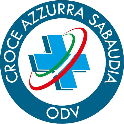 IBAN :                                                                                                                                                                                                                                                                                         Il  PRESIDENTE Lista documenti da allegare al presente modulo:n.3 foto tessera;                                                                                                                                                                                                                                                                                                                                                                                   copia di un documento e del codice fiscale;                                                                                                                                                      certificato anamnestico dal proprio medico (modulo allegato);contributo iscrizione di Euro 70,00 (settanta/00);copia di eventuali corsi frequentati soccorso/emergenza;copia di certificato di Laurea (SOLO PER INFERMIERI)iscrizione all’OPI (SOLO PER INFERMIERI).                                                                                                                                                                                                                                     Modulo del  25/01/2022